Alerte Sportive de Montlouis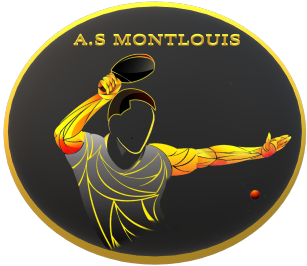 Section Tennis de tableDocument à remplir en lettres capitalesNom : Prénom : Date de naissance : Adresse : Téléphone Domicile : Téléphone Portable : Adresse mail : Numéro de Licence :  Type de licence : Loisir / CompétionsCritérium Fédéral (compétition individuelle) : Catégorie : Cadre réservé à la sectionRespect du règlement IntérieurJe soussigné(e)............. …............................certifie avoir pris connaissance du règlement intérieur en vigueur disponible sur le site internet de la section tennis de table de l’ASM.Pour les parents des licenciés mineurs : j’atteste avoir expliqué à mon enfant les articles le concernant.Je m’engage à respecter les règles sanitaires en vigueur, notamment la présentation du  pass sanitaire en cours de validité lors de chaque pratique lorsque prescrit. Il n’y aura pas de remboursement de licence en cas de non respect de ces dispositionsAssurance Dommage Corporel□Je souhaite souscrire à la garantie facultative de base « dommage corporel » que je règle avec ma licence.□Je ne souhaite pas souscrire à la garantie facultative de base « dommage corporelle. Je n'acquitte pas le montant de la prime d'assurance correspondante et ne bénéficierai d'aucune indemnité au titre du dommage corporel.Le soussigné qui ne souhaite pas souscrire à l'assurance proposée reconnaît avoir été informé des risques encourus lors de sa participation aux matchs. Il déclare expressément avoir pris connaissance des dispositions relatives à l'assurance exposée ci-dessus.Fait à Montlouis le                /                 / 2021	      Signature :                                           .Les informations recueillies sont nécessaires pour votre adhésion.Elles font l’objet d’un traitement informatique et sont destinées au secrétariat de l’association. En application des articles 39 et suivants de la loi du 6 janvier 1978 modifiée, vous bénéficiez d’un droit d’accès et de rectification aux informations qui vous concernent. Si vous souhaitez exercer ce droit et obtenir communication des informations vous concernant, veuillez-vous adresser au bureau de la section.Montant LicenceMontant LicenceMontant LicenceMontant LicenceMontant LicenceMontant LicenceMontant LicenceAdulteAdulteEnfantCritérium Fédéral Sénior32,00 €Loisir65,00 €65,00 €85,00 €Critérium Fédéral Junior/Cadet/Minime/Benjamin/Poussin19,00 €Compétition110,00 €110,00 €110,00 €Compétition110,00 €110,00 €110,00 €TOTALTOTAL